C.R.R.S. Culture Regeneration Research Society						     Collector’s name: ______________________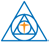  文化更新研究中心Donor Organization Form 								CRRS Charitable Registration No. : 898951660 RR0001					Tax deductible receipt will be issued for donations of $20 or more. The tax receipt will be sent to the donor before the year-end.  Privacy Statement: CRRS is committed to respecting the privacy of its donors and supporters. Any personal information collected by CRRS will be carefully protected.* Project Shine is a CRRS board approved program/project, each restricted contributions towards Project Shine will be used as designated with the understanding that when the financial need for Project Shine has been met, or cannot be completed for any reason determined by the board, the remaining contribution will be transfer to CRRS general funds.DateDonor’s nameAddress (City, Province, Postal code PhoneEmailDonation TypeAmountCAD $ CashCheckCredit CardOnlineCashCheckCredit CardOnlineCashCheckCredit CardOnlineCashCheckCredit CardOnlineCashCheckCredit CardOnlineCashCheckCredit CardOnline